Blue Jacket StaffCI to PO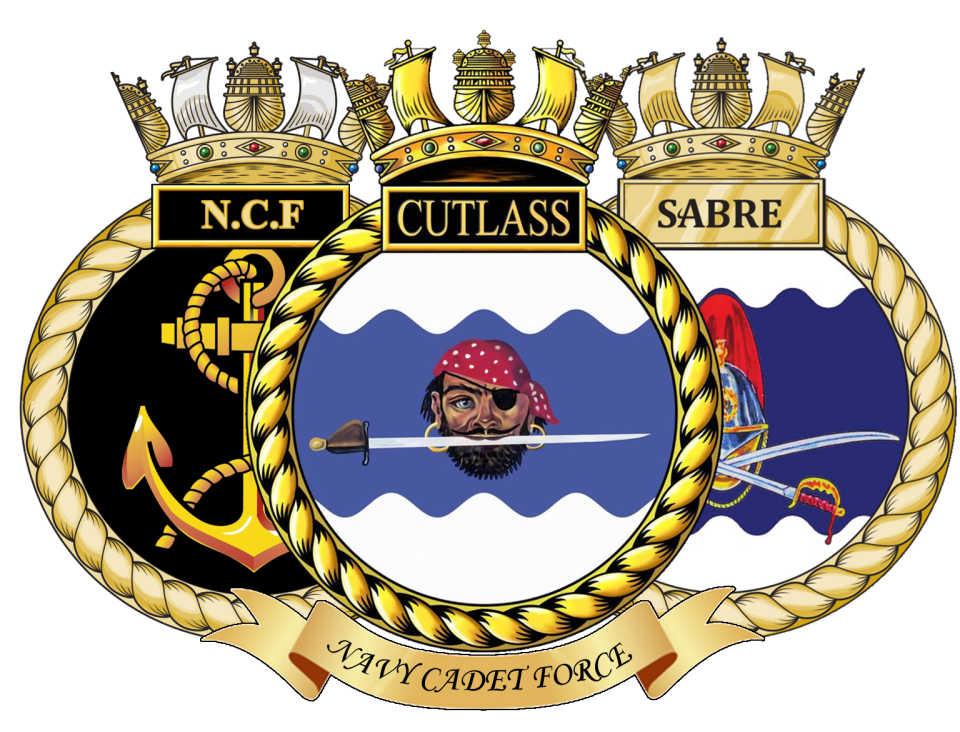 Syllabus ContentsBlue Jacket StaffBlue Jacket StaffBlue Jacket StaffBlue Jacket StaffBlue Jacket StaffBlue Jacket StaffBlue Jacket StaffBlue Jacket StaffBlue Jacket StaffBlue Jacket StaffBlue Jacket StaffPh1.1Unit routine and everyday ceremonial Ph1.2Basic seamanshipPh1.3Naval terms and customsPh1.4Basic foot drillPh1.5Ranks and RatesPh1.6Basic CommunicationsPh1.7Uniform cleaning techniquesPh1.8Basic weapon training – L98A2 riflePh1.9Basic Map ReadingPh1.10Basic arms drill at the halt (basic SA80 rifle)Ph1.11Instructional MethodsMODULE:	 ROUTINE  EVERYDAY CEREMONIAL Ph1.1CONTENTS:Explain the history and importance of Colours and Evening Colours ceremonies.Witness the Colours ceremony.Explain the parts of the mast, the use of the Preparative pennant and the history and use of the Church Pennant.Explain the routine duties of the following:Signalmen: Give a brief explanation of Ensign and the Preparative Pennant.The Guard: When and how used; how it is made up and commanded.Quartermaster and Side Party: Use of deck log; reports to Duty Officer; running the Unit Routine; Visitors to the Unit, etc.Special Dutymen: including Corporal of the gangway.CONTENTS:Explain the history and importance of Colours and Evening Colours ceremonies.Witness the Colours ceremony.Explain the parts of the mast, the use of the Preparative pennant and the history and use of the Church Pennant.Explain the routine duties of the following:Signalmen: Give a brief explanation of Ensign and the Preparative Pennant.The Guard: When and how used; how it is made up and commanded.Quartermaster and Side Party: Use of deck log; reports to Duty Officer; running the Unit Routine; Visitors to the Unit, etc.Special Dutymen: including Corporal of the gangway.Sign and date on completionSign and date on completionCO/OIC Notes:CO/OIC Notes: MODULE:	BASIC SEAMANSHIP MODULE:	BASIC SEAMANSHIP MODULE:	BASIC SEAMANSHIPPh1.2Ph1.2CONTENTS:Parts of a Ship – Describe:SternAftMidshipsBowForecastlePortStarboardEtc.Bends & Hitches – Demonstrate and explain the use of:Reef KnotFigure of Eight KnotRound Turn and Two Half HitchesBowlineClove HitchSeamanship AssessmentCONTENTS:Parts of a Ship – Describe:SternAftMidshipsBowForecastlePortStarboardEtc.Bends & Hitches – Demonstrate and explain the use of:Reef KnotFigure of Eight KnotRound Turn and Two Half HitchesBowlineClove HitchSeamanship AssessmentCONTENTS:Parts of a Ship – Describe:SternAftMidshipsBowForecastlePortStarboardEtc.Bends & Hitches – Demonstrate and explain the use of:Reef KnotFigure of Eight KnotRound Turn and Two Half HitchesBowlineClove HitchSeamanship AssessmentCONTENTS:Parts of a Ship – Describe:SternAftMidshipsBowForecastlePortStarboardEtc.Bends & Hitches – Demonstrate and explain the use of:Reef KnotFigure of Eight KnotRound Turn and Two Half HitchesBowlineClove HitchSeamanship AssessmentCONTENTS:Parts of a Ship – Describe:SternAftMidshipsBowForecastlePortStarboardEtc.Bends & Hitches – Demonstrate and explain the use of:Reef KnotFigure of Eight KnotRound Turn and Two Half HitchesBowlineClove HitchSeamanship AssessmentSign and date on completionSign and date on completionSign and date on completionSign and date on completionSign and date on completionCO/OIC Notes:CO/OIC Notes:CO/OIC Notes:CO/OIC Notes:CO/OIC Notes:Assessment Completed DateAssessment GradeAssessor SignedAssessor Signed MODULE:	NAVAL TERMS  CUSTOMSPh1.3CONTENTS:Explain the history and practical use of:The Ship’s bell.Bells and watches in the RNTeach:The correct use of the 24hr clock, verbally and in writing.The correct methods by which a Marine Cadet acknowledges an order and the different method used by a Navy Cadet.The correct method of saluting the Quarterdeck.CONTENTS:Explain the history and practical use of:The Ship’s bell.Bells and watches in the RNTeach:The correct use of the 24hr clock, verbally and in writing.The correct methods by which a Marine Cadet acknowledges an order and the different method used by a Navy Cadet.The correct method of saluting the Quarterdeck.Sign and date on completion Sign and date on completion CO/OIC Notes:CO/OIC Notes:MODULE:	BASIC  DRILL MODULE:	BASIC  DRILL MODULE:	BASIC  DRILL Ph1.4Ph1.4CONTENTS:Attention: Stand at Ease: Stand Easy: Proving: Interval Drill.			Fall in: Dressing: Numbering: Fall out: Dismiss.						At the halt: right, left and about turn: right / left incline.				Step off in quick time: Marching in quick time: Halting.				Mark time in quick time: Forward: Halting.						Paces forward: Paces sideways: Paces to the rear.					About turn on the march in quick time.							Right and left wheel on the march in quick time: Forward.				Left and right turn in quick time.Reporting to and saluting an officer. Why we salute officersCONTENTS:Attention: Stand at Ease: Stand Easy: Proving: Interval Drill.			Fall in: Dressing: Numbering: Fall out: Dismiss.						At the halt: right, left and about turn: right / left incline.				Step off in quick time: Marching in quick time: Halting.				Mark time in quick time: Forward: Halting.						Paces forward: Paces sideways: Paces to the rear.					About turn on the march in quick time.							Right and left wheel on the march in quick time: Forward.				Left and right turn in quick time.Reporting to and saluting an officer. Why we salute officersCONTENTS:Attention: Stand at Ease: Stand Easy: Proving: Interval Drill.			Fall in: Dressing: Numbering: Fall out: Dismiss.						At the halt: right, left and about turn: right / left incline.				Step off in quick time: Marching in quick time: Halting.				Mark time in quick time: Forward: Halting.						Paces forward: Paces sideways: Paces to the rear.					About turn on the march in quick time.							Right and left wheel on the march in quick time: Forward.				Left and right turn in quick time.Reporting to and saluting an officer. Why we salute officersCONTENTS:Attention: Stand at Ease: Stand Easy: Proving: Interval Drill.			Fall in: Dressing: Numbering: Fall out: Dismiss.						At the halt: right, left and about turn: right / left incline.				Step off in quick time: Marching in quick time: Halting.				Mark time in quick time: Forward: Halting.						Paces forward: Paces sideways: Paces to the rear.					About turn on the march in quick time.							Right and left wheel on the march in quick time: Forward.				Left and right turn in quick time.Reporting to and saluting an officer. Why we salute officersCONTENTS:Attention: Stand at Ease: Stand Easy: Proving: Interval Drill.			Fall in: Dressing: Numbering: Fall out: Dismiss.						At the halt: right, left and about turn: right / left incline.				Step off in quick time: Marching in quick time: Halting.				Mark time in quick time: Forward: Halting.						Paces forward: Paces sideways: Paces to the rear.					About turn on the march in quick time.							Right and left wheel on the march in quick time: Forward.				Left and right turn in quick time.Reporting to and saluting an officer. Why we salute officersSign and date on completion Sign and date on completion Sign and date on completion Sign and date on completion Sign and date on completion CO/OIC Notes:CO/OIC Notes:CO/OIC Notes:CO/OIC Notes:CO/OIC Notes:Assessment Completed DateAssessment GradeAssessor SignedAssessor Signed MODULE:   RANKS  RATESPh1.5CONTENTS:Teach: The commissioned ranks of the Royal Navy (and NCF) and the Royal Marines which the Cadets are most likely to encounter.The salutes to which they are entitled.The manner in which they are addressed.Teach:The non-commissioned ranks of the Royal Navy (and NCF) and the Royal Marines which the Cadets are most likely to encounter.The manner in which each rank must be addressed.Teach:The Naval Cadet ranksThe  Cadet ranksCONTENTS:Teach: The commissioned ranks of the Royal Navy (and NCF) and the Royal Marines which the Cadets are most likely to encounter.The salutes to which they are entitled.The manner in which they are addressed.Teach:The non-commissioned ranks of the Royal Navy (and NCF) and the Royal Marines which the Cadets are most likely to encounter.The manner in which each rank must be addressed.Teach:The Naval Cadet ranksThe  Cadet ranksSign and date on completion Sign and date on completion CO/OIC Notes:CO/OIC Notes:MODULE:	BASIC FORMS OF COMMUNICATION Ph1.6CONTENTS:Teach:The phonetic alphabet.Receiving and passing on a verbal message correctly.Correct use of a telephone and correct method of making an emergency call.CONTENTS:Teach:The phonetic alphabet.Receiving and passing on a verbal message correctly.Correct use of a telephone and correct method of making an emergency call.Sign and date on completion Sign and date on completion CO/OIC Notes:Marine Cadet SectionCO/OIC Notes:Marine Cadet Section MODULE:	UNIFORM CLEANING TECHNIQUESPh1.7CONTENTS:Teach:Correct method of cleaning and polishing a pair of parade boots, and the correct method of lacing up and tying laces.Cleaning and polishing of white belts.Cleaning and preserving the shape of a white Correct way to press a blue uniform and general care of it.Correct method of fitting badges to uniform, and the correct position of all badges.Correct method of pressing lightweight trousers and combat shirt, brushing beret etc.CONTENTS:Teach:Correct method of cleaning and polishing a pair of parade boots, and the correct method of lacing up and tying laces.Cleaning and polishing of white belts.Cleaning and preserving the shape of a white Correct way to press a blue uniform and general care of it.Correct method of fitting badges to uniform, and the correct position of all badges.Correct method of pressing lightweight trousers and combat shirt, brushing beret etc.Sign and date on completion Sign and date on completion CO/OIC Notes:CO/OIC Notes:MODULE:	BASIC WEAPON TRAINING – L98A2 RIFLEPh1.8CONTENTS:Safety precautions and rules for handling weapons at all times.Stripping, cleaning and reassembling. Name the parts of a L98.Fitting the sling.Sight setting, aiming and holding.Correct firing position for aiming and firing.LyingKneelingStandingSittingSquattingMagazine loading and unloading.Correct drill for loading and unloading.Correct drill for making safe.I.    Marksmanship PrinciplesCONTENTS:Safety precautions and rules for handling weapons at all times.Stripping, cleaning and reassembling. Name the parts of a L98.Fitting the sling.Sight setting, aiming and holding.Correct firing position for aiming and firing.LyingKneelingStandingSittingSquattingMagazine loading and unloading.Correct drill for loading and unloading.Correct drill for making safe.I.    Marksmanship PrinciplesSign and date on completion Sign and date on completion CO/OIC Notes:CO/OIC Notes:MODULE:	BASIC MAP READING MODULE:	BASIC MAP READING MODULE:	BASIC MAP READING Ph1.9Ph1.9CONTENTS:Introduction (handling, folding and caring for a map).Marginal information contained in a map.The grid system and the correct way to give a six figure grid reference.Conventional signs.Relief and contoursIntroduction to the Silva compassSetting a map and finding north; points of the compass.Map scales and measuring distances.Description of ground – intervisibility.Map Reading AssessmentCONTENTS:Introduction (handling, folding and caring for a map).Marginal information contained in a map.The grid system and the correct way to give a six figure grid reference.Conventional signs.Relief and contoursIntroduction to the Silva compassSetting a map and finding north; points of the compass.Map scales and measuring distances.Description of ground – intervisibility.Map Reading AssessmentCONTENTS:Introduction (handling, folding and caring for a map).Marginal information contained in a map.The grid system and the correct way to give a six figure grid reference.Conventional signs.Relief and contoursIntroduction to the Silva compassSetting a map and finding north; points of the compass.Map scales and measuring distances.Description of ground – intervisibility.Map Reading AssessmentCONTENTS:Introduction (handling, folding and caring for a map).Marginal information contained in a map.The grid system and the correct way to give a six figure grid reference.Conventional signs.Relief and contoursIntroduction to the Silva compassSetting a map and finding north; points of the compass.Map scales and measuring distances.Description of ground – intervisibility.Map Reading AssessmentCONTENTS:Introduction (handling, folding and caring for a map).Marginal information contained in a map.The grid system and the correct way to give a six figure grid reference.Conventional signs.Relief and contoursIntroduction to the Silva compassSetting a map and finding north; points of the compass.Map scales and measuring distances.Description of ground – intervisibility.Map Reading AssessmentSign and date on completion Sign and date on completion Sign and date on completion Sign and date on completion Sign and date on completion CO/OIC Notes:CO/OIC Notes:CO/OIC Notes:CO/OIC Notes:CO/OIC Notes:Assessment Completed DateAssessment GradeAssessor SignedAssessor SignedMODULE:	BASIC ARMS DRILL AT THE HALT (DP RIFLE)Ph1.10CONTENTS:Attention; stand at ease; stand easy.Slope arms from the shoulder; shoulder arms from the slopeRight and left dress at the shoulder arms.Present arms from the slope; slope arms from the present.
For inspection port arms from the shoulder; ease springs.
Saluting with a rifle.CONTENTS:Attention; stand at ease; stand easy.Slope arms from the shoulder; shoulder arms from the slopeRight and left dress at the shoulder arms.Present arms from the slope; slope arms from the present.
For inspection port arms from the shoulder; ease springs.
Saluting with a rifle.Sign and date on completion Sign and date on completion CO/OIC Notes:CO/OIC Notes:MODULE:	Instructional MethodsMODULE:	Instructional MethodsMODULE:	Instructional MethodsPh1.11Ph1.11CONTENTS:Lesson PlanningTraining ProgrammesClass DisciplineIndividual DisciplineMethods of AssessmentTeaching & Learning StylesMethods of InstructionInstructional Methods AssessmentCONTENTS:Lesson PlanningTraining ProgrammesClass DisciplineIndividual DisciplineMethods of AssessmentTeaching & Learning StylesMethods of InstructionInstructional Methods AssessmentCONTENTS:Lesson PlanningTraining ProgrammesClass DisciplineIndividual DisciplineMethods of AssessmentTeaching & Learning StylesMethods of InstructionInstructional Methods AssessmentCONTENTS:Lesson PlanningTraining ProgrammesClass DisciplineIndividual DisciplineMethods of AssessmentTeaching & Learning StylesMethods of InstructionInstructional Methods AssessmentCONTENTS:Lesson PlanningTraining ProgrammesClass DisciplineIndividual DisciplineMethods of AssessmentTeaching & Learning StylesMethods of InstructionInstructional Methods AssessmentSign and date on completion Sign and date on completion Sign and date on completion Sign and date on completion Sign and date on completion CO/OIC Notes:CO/OIC Notes:CO/OIC Notes:CO/OIC Notes:CO/OIC Notes:Assessment Completed DateAssessment GradeAssessor SignedAssessor Signed